TOMADA DE PREÇON° 20211712S061HMIO Instituto de Gestão e Humanização – IGH, entidade de direito privado e sem finslucrativos, classificado como Organização Social, vem tornar público da Tomada de Preços,com a finalidade de adquirir bens, insumos e serviços para o HMI - Hospital MaternoInfantil, com endereço à Rua R-7, S/N, Setor Oeste, Goiânia, CEP: 74.125-090.PERÍODO DE COTAÇÃOInício do recebimento das propostas: 17 de dezembro de 2021Encerramento do recebimento das propostas: 23 de dezembro de 2021Quaisquer dúvidas referentes a esta Tomada de Preços, direcionar e-mail parasolicitacaoservico@igh.org.br ou buscar informações no seguinte endereço: Rua R-7, S/N,Setor Oeste, Goiânia, CEP: 74.125-090.A Proposta deverá ser enviada por e-mail para solicitacaoservico@igh.org.br contendo asseguintes informações: Nome comercial da empresa, CNPJ, Endereço, Contato da área comercial,E-mail, Telefone, Descrição do objeto, Valor expresso em reais, incluindo frete (CIF), Prazo deEntrega, Prazo de Garantia do Serviço, Prazo de Pagamento, Pagamento – mediante crédito emconta bancária (Pessoa Jurídica) de titularidade do Contratado.DESCRIÇÃOCONTRATAÇÃO DE EMPRESA ESPECIALIZADA PARA REALIZAÇÃO DO SERVIÇO INSPEÇÃO EM CALDEIRA.Nota: O Regulamento de Compras, Alienações e Contratações De Obras e Serviços do Instituto deGestão e Humanização na Execução De Contratos de Gestão no Estado De Goiás, disponível paraconsulta no site https://www.igh.org.br/Goiânia/GO, 17 de dezembro de 2021.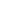 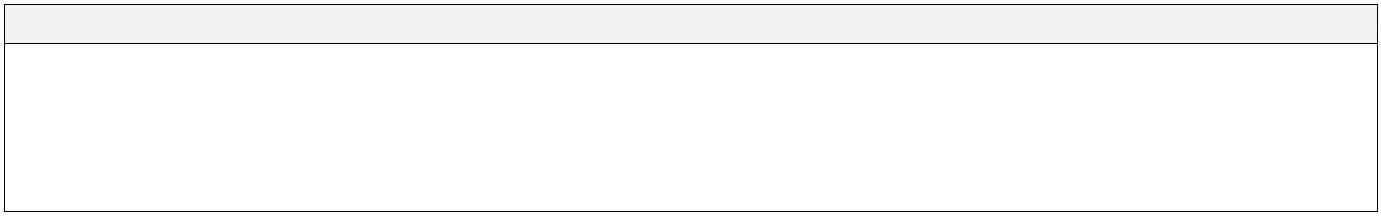 